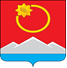 АДМИНИСТРАЦИЯ ТЕНЬКИНСКОГО ГОРОДСКОГО ОКРУГАМАГАДАНСКОЙ ОБЛАСТИП О С Т А Н О В Л Е Н И Е      24.07.2018 № 185-па                 п. Усть-ОмчугОб утверждении размера возмещения за жилые помещенияВ соответствии с Жилищным кодексом Российской Федерации от 29 декабря 2004 г. № 188-ФЗ, Земельным кодексом Российской Федерации от 25 октября 2001 г. № 136-ФЗ, в целях реализации муниципальной программы «Переселение граждан из аварийного жилищного фонда муниципального образования «Тенькинский городской округ» Магаданской области на 2015 - 2018 годы», на основании экспертного заключения № 70/03-ООИОО-18 от 16.05.2018 года, подготовленного ООО «Центр «ОМЭК», администрация Тенькинского городского округа Магаданской области  п о с т а н о в л я е т:1. Утвердить размер возмещения за жилые помещения в многоквартирных домах, признанных аварийными и подлежащими сносу:- поселок Омчак - 8088 рублей за квадратный метр общей площади жилого помещения,- поселок Усть-Омчуг - 11897 рублей за квадратный метр общей площади жилого помещения.2. Размер возмещения за жилое помещение включает рыночную стоимость жилого помещения, рыночную стоимость общего имущества в многоквартирном доме с учетом его доли в праве общей собственности на такое имущество, а также все убытки, причиненные собственнику жилого помещения его изъятием, включая убытки, которые он несет в связи с изменением места проживания, временным пользованием иным жилым помещением до приобретения в собственность другого жилого помещения, переездом, поиском другого жилого помещения для приобретения права собственности на него, оформлением права собственности на другое жилое помещение, досрочным прекращением своих обязательств перед третьими лицами, в том числе: упущенную выгоду. Размер возмещения также включает в себя рыночную стоимость земельного участка, право частной собственности на который подлежит прекращению; убытки, причиненные изъятием земельного участка, включая убытки, возникающие в связи с невозможностью исполнения собственником такого земельного участка обязательств перед третьими лицами, в том числе: основанных на заключенных с такими лицами договорах, и упущенная выгода.3. Признать утратившим силу постановление администрации Тенькинского городского округа Магаданской области от 26 июня 2017 г. № 245-па «Об утверждении размера возмещения за жилые помещения».4.    Контроль исполнения   настоящего   постановления   возложить   напервого заместителя главы администрации Тенькинского городского округа. 5.   Настоящее постановление подлежит официальному опубликованию(обнародованию) и распространяет свое действие на правоотношения, возникшие с 01 января 2018 года.Глава Тенькинского городского округа                                 И. С. Бережной